                                                              ПОСТАНОВЛЕНИЕ                                                Главы муниципального образования«Натырбовское сельское поселение»« 12 » июля  2021 г.                                              № 28 .                                              с.Натырбово                   О внесении изменений и дополнений в Постановление № 42 от 04.12.2017года                                    «Об утверждении административного регламента по предоставлению   муниципальной услуги «Присвоение (изменение, аннулирование) адреса объектам адресации»»В соответствии  Федеральными законами  от 29 декабря 2020 года  № 479-ФЗ «О внесении изменений в отдельные законодательные акты Российской Федерации»,  от 30 декабря 2020 года  № 509-ФЗ «О внесении изменений в отдельные законодательные акты Российской Федерации», от 27 июля 2010 года  № 210-ФЗ «Об организации предоставления государственных и муниципальных услуг»,  руководствуясь Уставом муниципального образования «Натырбовское сельское поселение»                                                                                П О С Т А Н О В Л Я Ю :Внести в Постановление № 42 от  04.12.2017 года  «Об утверждении   административного регламента по предоставлению   муниципальной услуги «Присвоение (изменение, аннулирование) адреса объектам адресации»» следующие изменения и дополнения:В статье II: Пункт 2.6.5. части 2.6. изложить в следующей редакции:          «2.6.5. Специалист Администрации не вправе требовать от заявителя:         1) представления документов и информации, отсутствие и (или) недостоверность которых не указывались при первоначальном отказе в приеме документов, необходимых для предоставления  муниципальной услуги, либо в предоставлении муниципальной услуги, за исключением следующих случаев:          а) изменение требований нормативных правовых актов, касающихся предоставления  муниципальной услуги, после первоначальной подачи заявления о предоставлении муниципальной услуги;          б) наличие ошибок в заявлении о предоставлении муниципальной услуги и документах, поданных заявителем после первоначального отказа в приеме документов, необходимых для предоставления муниципальной услуги, либо в предоставлении муниципальной услуги и не включенных в представленный ранее комплект документов;          в) истечение срока действия документов или изменение информации после первоначального отказа в приеме документов, необходимых для предоставления муниципальной услуги, либо в предоставлении  муниципальной услуги;          г) выявление документально подтвержденного факта (признаков) ошибочного или противоправного действия (бездействия) должностного лица органа, предоставляющего государственную услугу, или органа, предоставляющего муниципальную услугу,  муниципального служащего, при первоначальном отказе в приеме документов, необходимых для предоставления муниципальной услуги, либо в предоставлении муниципальной услуги, о чем в письменном виде за подписью руководителя органа, предоставляющего  муниципальную услугу,  при первоначальном отказе в приеме документов, необходимых для предоставления  муниципальной услуги, уведомляется заявитель, а также приносятся извинения за доставленные неудобства;         2) предоставления на бумажном носителе документов и информации, электронные образы которых ранее были заверены в соответствии с пунктом 7.2 части 1 статьи 16 Федерального закона от 27 июля 2010 г. № 210-ФЗ «Об организации предоставления государственных и муниципальных услуг», за исключением случаев, если нанесение отметок на такие документы либо их изъятие является необходимым условием предоставления  муниципальной услуги, и иных случаев, установленных федеральными законами.».Часть 2.6. дополнить пунктом 2.6.7. следующего содержания:«2.6.7. Организация предоставления  муниципальных услуг в упреждающем (проактивном) режиме1. При наступлении событий, являющихся основанием для предоставления  муниципальных услуг, орган, предоставляющий  муниципальную услугу, вправе:1) проводить мероприятия, направленные на подготовку результатов предоставления  муниципальных услуг, в том числе направлять межведомственные запросы, получать на них ответы, после чего уведомлять заявителя о возможности подать запрос о предоставлении соответствующей услуги для немедленного получения результата предоставления такой услуги;2) при условии наличия запроса заявителя о предоставлении муниципальных услуг, в отношении которых у заявителя могут появиться основания для их предоставления ему в будущем, проводить мероприятия, направленные на формирование результата предоставления соответствующей услуги, в том числе направлять межведомственные запросы, получать на них ответы, формировать результат предоставления соответствующей услуги, а также предоставлять его заявителю с использованием портала государственных и муниципальных услуг и уведомлять заявителя о проведенных мероприятиях.2. Случаи и порядок предоставления  муниципальных услуг в упреждающем (проактивном) режиме в соответствии с пунктом 1 настоящей части устанавливаются административным регламентом.». Статью II дополнить частями 2.17. – 2.18 следующего содержания:«2.17. Заявители в целях получения муниципальных услуг обращаются в орган,  предоставляющий муниципальные услуги, непосредственно или через многофункциональный центр. В электронной форме муниципальные услуги предоставляются способами, предусмотренными частью 2 статьи 19 Федерального закона от 27 июля 2010 года  № 210-ФЗ «Об организации предоставления государственных и муниципальных услуг», с использованием единого портала государственных и муниципальных услуг, региональных порталов государственных и муниципальных услуг, официального сайта органа, предоставляющего муниципальные услуги в соответствии с нормативными правовыми актами, устанавливающими порядок предоставления  муниципальных услуг.2.18.  Организация предоставления  муниципальных услуг в ходе личного приема в органе, предоставляющем  муниципальную услугу, может не осуществляться при согласовании с высшим исполнительным органом государственной власти Республики Адыгея в случае, если предоставление таких услуг организовано в многофункциональном центре.».Наименование статьи III «Административные процедуры» изложить в следующей редакции:«III. Состав, последовательность и сроки выполнения административных процедур, требования к порядку их выполнения, особенности выполнения административных процедур в электронной форме. Варианты предоставления муниципальной услуги, порядок предоставления указанной услуги отдельным категориям заявителей, объединенных общими признаками, в том числе в отношении результата муниципальной услуги, за получением которого они обратились».Часть 3.2. статьи III изложить в следующей редакции:«3.2. Прием заявления и документов, их регистрация.3.2.1. Основанием для начала административной процедуры является личное обращение Заявителя в Администрацию с заявлением и документами, необходимыми для получения муниципальной услуги, либо направление заявления и необходимых документов в Администрацию с использованием почтовой связи, через многофункциональный центр или в электронной форме с использованием Единого портала государственных и муниципальных услуг (функций) в информационно-телекоммуникационной сети "Интернет".                                                                          В целях предоставления  муниципальных услуг установление личности заявителя может осуществляться в ходе личного приема посредством предъявления паспорта гражданина Российской Федерации либо иного документа, удостоверяющего личность, в соответствии с законодательством Российской Федерации или посредством идентификации и аутентификации в органах, предоставляющих государственные услуги, органах, предоставляющих муниципальные услуги, многофункциональных центрах с использованием информационных технологий, предусмотренных частью 18 статьи 14.1  Федерального закона от 27 июля 2006 года N 149-ФЗ «Об информации, информационных технологиях и о защите информации».   3.2.2. При личном обращении заявителя, при направлении заявления почтой, через Единый портал государственных и муниципальных услуг (функций) должностное лицо администрации, ответственное за прием и регистрацию заявления о предоставлении муниципальной услуги и документов, при приеме заявления:1) устанавливает предмет обращения, личность заявителя (полномочия представителя заявителя);2) вносит запись в журнал регистрации с указанием даты приема, номера заявления, сведений о заявителе, иных необходимых сведений в соответствии порядком делопроизводства.3.2.3. Если заявление и документы, указанные в п. 2.6.2 настоящего Регламента, представляются Заявителем (представителем Заявителя) в Администрацию лично, Заявителю или его представителю выдается расписка в получении документов с указанием их перечня и даты получения. Расписка выдается Заявителю (представителю Заявителя) в день получения Администрацией таких документов.3.2.4. В случае, если заявление и документы, указанные в п. 2.6.2 настоящего Регламента, представлены в Администрацию посредством почтового отправления или представлены Заявителем (представителем Заявителя) лично через многофункциональный центр, расписка в получении таких заявления и документов направляется Администрацией по указанному в заявлении почтовому адресу в течение рабочего дня, следующего за днем получения Администрацией документов.3.2.5. Получение заявления и документов, указанных в п. 2.6.2 настоящего Регламента, представляемых в форме электронных документов, подтверждается Администрацией путем направления Заявителю (представителю Заявителя) сообщения о получении заявления и документов с указанием входящего регистрационного номера заявления, даты получения заявления и документов, а также перечня наименований файлов, представленных в форме электронных документов, с указанием их объема.3.2.6. Сообщение о получении заявления и документов, указанных в п. 2.6.2 настоящего Регламента, направляется по указанному в заявлении адресу электронной почты или в личный кабинет Заявителя (представителя Заявителя) в едином портале или в федеральной информационной адресной системе в случае представления заявления и документов соответственно через единый портал, региональный портал или портал адресной системы.3.2.7. Сообщение о получении заявления и документов, указанных в п. 2.6.2 настоящего Регламента, направляется Заявителю (представителю Заявителя) не позднее рабочего дня, следующего за днем поступления заявления в Администрацию.Критерии принятия решения - поступление (направление) заявления о предоставлении муниципальной услуги.Результат административной процедуры - прием и регистрация заявления с прилагаемыми документами.Способ фиксации результата административной процедуры - регистрация заявления в журнале входящей корреспонденции.3.2.8. При предоставлении государственных и муниципальных услуг в электронной форме идентификация и аутентификация могут осуществляться посредством:1) единой системы идентификации и аутентификации или иных государственных информационных систем, если такие государственные информационные системы в установленном Правительством Российской Федерации порядке обеспечивают взаимодействие с единой системой идентификации и аутентификации, при условии совпадения сведений о физическом лице в указанных информационных системах;2) единой системы идентификации и аутентификации и единой информационной системы персональных данных, обеспечивающей обработку, включая сбор и хранение, биометрических персональных данных, их проверку и передачу информации о степени их соответствия предоставленным биометрическим персональным данным физического лица.».Настоящее Постановление  обнародовать на информационном стенде в администрации                  поселения  и разместить  на  официальном сайте администрации в сети Интернет  по            адресу:  //adm-natyrbovo.ru//Настоящее Постановление вступает в силу со дня его обнародования.Глава муниципального образования«Натырбовское сельское поселение»                                    Н.В.Касицына  УРЫСЫЕ ФЕДЕРАЦИЕАДЫГЭ РЕСПУБЛИКМУНИЦИПАЛЬНЭ  ГЪЭПСЫКIЭ ЗИIЭ «НАТЫРБЫЕ  КЪОДЖЭ ПСЭУПI»385434 с. Натырбово,ул. Советская № 52тел./факс 9-76-69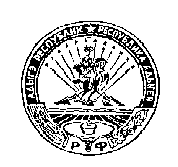 РОССИЙСКАЯ ФЕДЕРАЦИЯРЕСПУБЛИКА АДЫГЕЯМУНИЦИПАЛЬНОЕ ОБРАЗОВАНИЕ«НАТЫРБОВСКОЕ СЕЛЬСКОЕ ПОСЕЛЕНИЕ»385434 с. Натырбово, ул. Советская № 52тел./факс 9-76-69